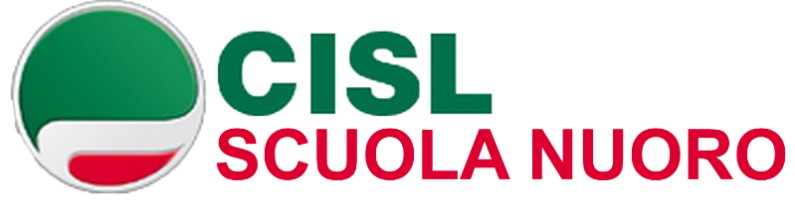 da inviare compilato entro il 24 NOVEMBRE 2016  all'indirizzo :cislscuolanuoro@tiscali.it        Scheda di adesionePROGETTO DI FORMAZIONE PER I DOCENTI DI OGNI ORDINE E GRADO DI SCUOLAINSEGNANTI OGGI        Scheda di adesionePROGETTO DI FORMAZIONE PER I DOCENTI DI OGNI ORDINE E GRADO DI SCUOLAINSEGNANTI OGGICognome e nomeLuogo e data di nascitaIndirizzoCodice fiscaleOrdine di scuola di appartenenzaScuola di servizioRecapito telefonicoIndirizzo e-mail